Bogotá D.C. 13 de abril del 2021Señores CORPORACIÓN UNIVERSITARIA UNITECComité de asuntos académicosAsuntoSALDO A FAVOR MATRICULA 1-2021Estimados señores:Reciban un cordial saludo, mediante el presente documento, quisiera que me indicaran cuál es el proceso para utilizar un saldo a favor que tengo con la universidad, teniendo en cuenta que el semestre en curso lo cancele con recursos tanto de cesantías consignadas en el fondo como las cesantías parciales que tenia del año anterior, las cuales consigno mi empleador en su totalidad, lo que generó una diferencia de $130.607 pesos a mi favor ; la idea sería poder utilizar ese saldo en el valor de la matrícula del siguiente semestre. Adjunto envió recibo de matrícula del semestre actual, junto con los soportes de los pagos a la universidad como medio verificable de la información anteriormente expuesta.Atentamente, 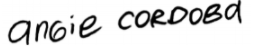 Angie Julieth Córdoba RodriguezEstudiante de Mercadeo y PublicidadCel: 3015059715